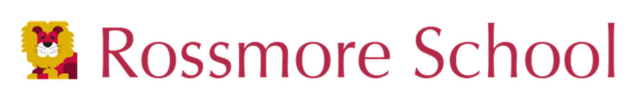 Rossmore School’s PE policyIntentChildren will learn a range of sports through our delivery of PE in the curriculum. They will learn essential skills that can be transferred to their daily lives. We want our children to understand the importance of living a healthy lifestyle and how sport will help them achieve this. Our children will use sport as a way to express themselves and to experience new activities but also understand the importance of healthy competition. They will experience a wide range of sports. By the end of KS2 all of our pupils will be able to swim 25 metres.ImplementationAll of our pupils will receive 2 hours of PE a week through designated PE and swimming lessons and complimented by other activities such as active breaks, active maths and the daily mile. High quality planning support will ensure that our children learn key skills important to each sport they experience. Swimming will be taught by qualified swimming teachers and supported by fully trained teachers. Our membership to the Ellesmere Port School Sport Partnership will provide our pupils with a wide range of competitions and opportunities such as orienteering at the zoo and training to both pupils and staff to enhance the PE offer that we have in place. We will provide our pupils with a wide range of extra-curricular clubs that we will link to our competition calendar to ensure they are prepared for these competitions. Sports equipment will be reviewed and updated regularly to ensure that we can provide our pupils with the best experiences during their PE lessons. ImpactThrough the successful implementation of our curriculum, we will have enthusiastic pupils in PE lessons who can discuss skills as well as being self-aware about the importance of exercise.  We will have children who want to play sport and look forward to exercise. AssessmentWe use our whole school assessment system to ensure coverage and accurate assessment for PE. This is complemented by Complete PE planning and assessment and teacher knowledge to provide immediate feedback during lessons. Pupils will also self and peer assess during lessons which support the immediate feedback we expect to see in our PE lessons. This will be whole class or to individuals. Equal Opportunities and InclusionRossmore school is an inclusive school that prides itself on the opportunities it gives to pupils. We are committed to ensuring that all children participate in PE and physical activity irrespective of any special educational need(s) or physical disability they may have, their gender, race or religion. We will cater for individual needs to ensure that all pupils have access to PE lessons. We believe that children should have equal access to and participation in a range of physical education activities in order to reach their own potential.Date reviewed: September 2022Date of next review: September 2024